STATE OF HAWAII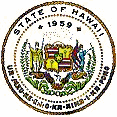 DEPARTMENT OF LABOR AND INDUSTRIAL RELATIONS DISABILITY COMPENSATION DIVISIONPrincess Keelikolani Building, 830 Punchbowl Street, Room 209, Honolulu, Hawaii 96813PHYSICIAN'S REPORTNote: PLEASE DO NOT WRITE IN SHADED BLOCKS1First2First & Final3Final4Interim5Consulting6RatingAre you the attending physician?Has the patient been burned?Is there a possibility of other disfigurement?Do you think physical rehabilitation will be necessary?Do you think medical rehabilitation will be necessary?Yes	NoState in patient’s own words where and how the accident occurred:Give accurate description and extent of injury: specify all parts of the body involved and state objective findings.Is accident mentioned above the only cause of patient’s condition? Yes / No. If no, state contributing causes.Who engaged your services?Were X-Rays taken? No / Yes. If Yes, then by whom? Include date(s).X-Ray Diagnosis:Was patient hospitalized? No / Yes Date of admission:Date of Discharge:Name and Address of Hospital:Did accident result in disability for work? Yes / No. Date disability began:Patient stopped treatment without orders on:Patient discharged as cured on:[ Paste the body of the RateFast note here ]